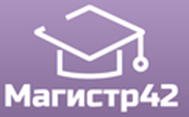 Всероссийский проект конкурсовметодических разработок уроков и внеклассных мероприятийдля педагогов и обучающихся.Публикуются списки победителей и призеров конкурса.Остальные участники получат сертификаты за участие.Рассылка наградных документов (до 15 октября  2021 года). Просим Вас проверять периодически папку Спам в своей почте, рекомендуем добавить наш электронный адрес в список контактов Вашей почты, чтобы письма с документами  не попадали в Спам.Приказ № 16 от 05.10.2021 г.Всероссийский конкурс«Воспитатель-профессионал»Всероссийский конкурс«Осенние фантазии»Всероссийский конкурс«Моя профессия - педагог»№ п/пФИОРегион1Осипова Светлана НиколаевнаКрасноярский край2Бочкина Анна Ивановнаг. Краснодар3Максимова Юлия ВикторовнаМосковская область4Иванова Татьяна МихайловнаМосковская область5Афонина Наталья  СергеевнаМосковская область6Стулова Евгения АлександровнаМосковская область7Васильева Елена ЕвгеньевнаГ. Санкт-Петербург 8Кудрявцева Вера АнатольевнаСвердловская область9Баяндина  Наталья ВалерьевнаСвердловская область10Буркова Любовь ЛеонидовнаСвердловская область11Иванова Яна ЮрьевнаСвердловская область12Галиуллина Лейсан РафаилевнаРеспублика Татарстан13Гильмуллина Айгуль РифкатовнаРеспублика Татарстан14Кадирова Диляра ФаритовнаРеспублика Татарстан15Абашева Татьяна НиколаевнаУдмуртская Республика№ п/пФИОРегион1Кельм Полина АндреевнаКрапивина Надежда НиколаевнаКемеровская область2Журавлева Василиса ЕвгеньевнаКрапивина Надежда НиколаевнаКемеровская область3Понкратов СеменКрапивина Надежда НиколаевнаКемеровская область4Смоленцев Артём КонстантиновичКрапивина Надежда НиколаевнаКемеровская область5Шибелёва ЮлияМаксимова Юлия ВикторовнаМосковская область6Кузнецова Тамара ВасильевнаБалеевских Анна ВалерьевнаПермский край7Верич Елена АлександровнаСаратовская область8Майорова Ирина АнатольевнаСаратовская область9Киреев МихаилМайорова Ирина АнатольевнаСаратовская область10Суворова Елена ВалентиновнаГ. Севастополь11Харитонова ЕлизаветаАхмадеева Лилия РифкатовнаРеспублика Татарстан№ п/пФИОРегион1Прохорова Наталья ВячеславовнаРеспублика Башкортостан2Котельникова Татьяна ВладимировнаВолгоградская область3Чичконакова Ирина ВалентиновнаИркутская область4Потапенко Светлана ВалерьевнаКемеровская область5Адамчук Ольга НиколаевнаКраснодарский край6Куринская  Елена НиколаевнаЛенинградская область7Кирпичёва Елена КарловнаМосковская область8Максимова Юлия ВикторовнаМосковская область9Костюк Елена ВячеславнаРеспублика Мордовия10Павлова Татьяна ВалентиновнаСахалинская область11Зуева Наталья МихайловнаГ. Ульяновск12Малеева Наталья ВладимировнаГ. Ульяновск13Старостина Людмила ВладимировнаГ. Ульяновск